15 апреля 2015года Гвоздева Наталия Александровна, Жаркова Юлия Васильевна участвовали в семинаре по экологии  «Юный эколог». Семинар проходил при  участии Департамента  природопользования и охраны окружающей среды, ГПБУ «Мосприрода» ". Нашему вниманию был   представлен новый городской проект "Юные экологи Москвы",  в том числе учебно-методический комплект для экологического воспитания  дошкольников и младших школьников (авторы -- д.п.н. Н.А. Рыжова, к.геол.-мин. наук И.Н. Рыжов).  В рамках семинара были рассмотрены основные экологические проблемы Москвы и возможности, формы участия в их решении детей и родителей (примеры тем: «Мы и транспорт», «Наше здоровье и окружающая среда», «Что делать с мусором», «Откуда в городе тепло и свет», «Откуда в городе вода» и многие другие). Все методические рекомендации были  написаны в соответствии с  ФГОС.  Проект построен на основе инновационных подходов. В процессе семинара были  показаны фрагменты фильмов, презентации из опыта работы образовательных организаций, которые помогут организовать работу с детьми и родителями.  Семинар так же поможет нам и другим педагогам   создать интегрированное образовательное пространство и систему детской деятельности, поддержать детскую инициативу и самостоятельность. 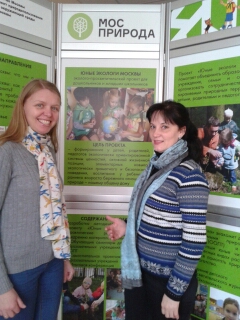 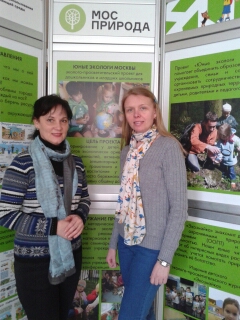 